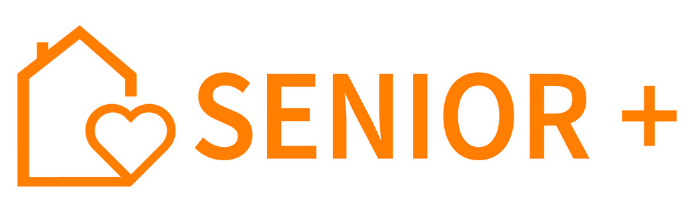 FORMULARZ  ZGŁOSZENIOWYDeklaracja uczestnictwa w Klubie „Senior+” w GizałkachJa, niżej podpisana/y deklaruję uczestnictwo w Klubie „Senior+” w Gizałkach działającym             w ramach struktury Gminnego Ośrodka Pomocy Społecznej w Gizałkach.

DANE UCZESTNIKA/UCZESTNICZKI Klubu „Senior”Dane wymienione w punktach od 1 do 5 weryfikowane są w trakcie przyjmowania niniejszej Deklaracji na podstawie dokumentu tożsamości osoby składającej Deklarację. W sytuacji udziału w zajęciach ruchowych i sportowo – rekreacyjnych zobowiązuję się przedłożyć zaświadczenie lekarskie o braku przeciwwskazań do uczestnictwa w tych zajęciach.                                                                                                
                                                                  ……………………………………………………….
                                                                                         (data i czytelny podpis osoby składającej deklarację)1.Imię i nazwisko:2. Płeć:3. Data urodzenia:4. PESEL:5. Adres zamieszkania6. Nr telefonu kontaktowego:7. Adres poczty elektronicznej:8. Niepełnosprawność (właściwe podkreślić) - TAK                                         - NIE